THE HOWARD PARTNERSHIP TRUST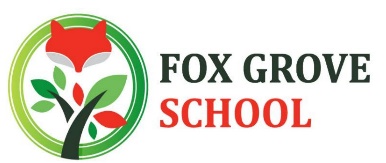  ‘Bringing out the Best’		Fox Grove School ‘Helping children ACHIEVE as much as they possibly can and to FLOURISH in adult life’JOB PROFILE – Classroom Teacher with SEN THE HOWARD PARTNERSHIP TRUST ‘Bringing out the Best’PERSON SPECIFICATION – SUBJECT TEACHERJob Title:SEN Teacher- EYFS Job Purpose:To provide inspirational, high quality Teaching and Learning that supports pupils to make progressTo create a motivating and engaging learning environment which supports and develops all areas of the EYFS curriculum. To provide the right universal and targeted support to ensure pupils progress both academically and within their EHCP outcomesTo work as part of a team and participate in activities that support the improvement priorities of the schoolTo maintain consistently the Teacher StandardsKey accountabilitiesRole model Fox Grove School’s vision and valuesPromote the safety and well-being of pupils, staff and familiesSet ambitious targets and high expectations to enable pupils to achieve in all areas of their school dayPlan and teach well-structured lessons and activities, following the school’s plans, curriculum and schemes of work Ensure that teaching approaches, universal and targeted supports are adapted appropriately to meet the specific needs of the pupils in your classes Assess, monitor, record and report on the learning needs, progress and achievements of pupils, making accurate and productive use of assessmentRole model Fox Grove School’s vision and valuesPromote the safety and well-being of pupils, staff and familiesSet ambitious targets and high expectations to enable pupils to achieve in all areas of their school dayPlan and teach well-structured lessons and activities, following the school’s plans, curriculum and schemes of work Ensure that teaching approaches, universal and targeted supports are adapted appropriately to meet the specific needs of the pupils in your classes Assess, monitor, record and report on the learning needs, progress and achievements of pupils, making accurate and productive use of assessmentSubject Specific InformationSubject Specific InformationWhole-school organisation, strategy and developmentLead an area of curriculum / EHCP outcomes as identified and support others to ensure they are appropriately implementing your vision and aims (NQTs may shadow these activities)Contribute to the development, implementation and evaluation of the school’s policies, practices and procedures, so as to support the school’s values and visionMake a positive contribution to the wider life and ethos of the schoolLead a weekly class meeting ensuring that the wider class team are fully appraised of appropriate information linked to wider school issues and to ensure pupils targets are being worked on by the whole teamLead assemblies and shared celebration sessions as identifiedContribute to the school’s self-evaluation cycle through engagement and production of reports as requestedPlan effectively using action plans to support the wider school development plan and deploy resources and budgets that are delegated to youProfessional developmentTake part in further training, development and appraisals in order to improve own teaching and implement new learning in classroom practice this may include attending weekly staff development sessionsEngage in regular self-evaluation activities to improve and maintain high standards in teaching through the use of and engagement with coaching and IRIS technologyContribute to the wider professional development of others in sharing best practice and information gleaned through trainingCommunicationCommunicate effectively with pupils, parents and carersMaintain the school values in all areas of communication both internally and externallyWorking with colleagues and other relevant professionalsCollaborate and work with colleagues and other relevant professionals within and beyond the schoolDevelop effective professional relationships with colleaguesUtilise the support and guidance provided by the wider team to ensure pupil needs are metPersonal and professional conductUphold public trust in the profession and maintain high standards of ethics and behaviour, within and outside schoolHave proper and professional regard for the ethos, policies and practices of the school, and maintain high standards of attendance and punctualityUnderstand and act within the statutory frameworks setting out their professional duties and responsibilitiesFollow the code of conductPlease note that this is illustrative of the general nature and level of responsibility of the role. It is not a comprehensive list of all tasks that the teacher will carry out. The postholder may be required to do other duties appropriate to the level of the role, as directed by the Headteacher or line manager.Whole-school organisation, strategy and developmentLead an area of curriculum / EHCP outcomes as identified and support others to ensure they are appropriately implementing your vision and aims (NQTs may shadow these activities)Contribute to the development, implementation and evaluation of the school’s policies, practices and procedures, so as to support the school’s values and visionMake a positive contribution to the wider life and ethos of the schoolLead a weekly class meeting ensuring that the wider class team are fully appraised of appropriate information linked to wider school issues and to ensure pupils targets are being worked on by the whole teamLead assemblies and shared celebration sessions as identifiedContribute to the school’s self-evaluation cycle through engagement and production of reports as requestedPlan effectively using action plans to support the wider school development plan and deploy resources and budgets that are delegated to youProfessional developmentTake part in further training, development and appraisals in order to improve own teaching and implement new learning in classroom practice this may include attending weekly staff development sessionsEngage in regular self-evaluation activities to improve and maintain high standards in teaching through the use of and engagement with coaching and IRIS technologyContribute to the wider professional development of others in sharing best practice and information gleaned through trainingCommunicationCommunicate effectively with pupils, parents and carersMaintain the school values in all areas of communication both internally and externallyWorking with colleagues and other relevant professionalsCollaborate and work with colleagues and other relevant professionals within and beyond the schoolDevelop effective professional relationships with colleaguesUtilise the support and guidance provided by the wider team to ensure pupil needs are metPersonal and professional conductUphold public trust in the profession and maintain high standards of ethics and behaviour, within and outside schoolHave proper and professional regard for the ethos, policies and practices of the school, and maintain high standards of attendance and punctualityUnderstand and act within the statutory frameworks setting out their professional duties and responsibilitiesFollow the code of conductPlease note that this is illustrative of the general nature and level of responsibility of the role. It is not a comprehensive list of all tasks that the teacher will carry out. The postholder may be required to do other duties appropriate to the level of the role, as directed by the Headteacher or line manager.Additional InformationFor more information about West Hill please see: www.foxgroveschool.co.ukFor more information about The Howard Partnership Trust see: www.thehowardpartnership.org Qualifications & TrainingEssentialDesirableHow assessedQualified teacher statusApplicationRelevant specialist qualifications in your subject ApplicationCommitment to CPD and improving practice through reflectionApplication / InterviewThorough knowledge and understanding of curriculum requirements and developments within your own subject / EHCP specialismApplication / InterviewSkills and abilitiesEssentialDesirableHow assessedTo be able to teach lessons which consistently meet the Teacher StandardsApplication / InterviewTo use a variety of strategies to engage students and promote a stimulating environment Application / InterviewTo work well in a team, contributing ideas and supporting faculty/department procedures Application / InterviewTo be a confident user of IT as a teaching toolApplication / InterviewTo contribute to the wider life of the faculty / department and whole-school, supporting extra-curricular and intervention initiativesApplication / InterviewPersonal AttributesEssentialDesirableHow assessedExcellent communication skills with the ability to relate well to students and adultsApplication / InterviewAbility to make effective use of data and develop timely and relevant intervention strategies to promote student progressApplication / InterviewEnergy, enthusiasm, determination and an insistence on high standardsApplication / InterviewBe able to work under pressure, prioritise and manage time effectivelyApplication / InterviewSafeguardingSafeguardingSafeguardingSafeguardingThe successful candidate will be subject to a satisfactory enhanced disclosure from the Disclosure and Barring Service (DBS).The Howard Partnership Trust is committed to safeguarding and promoting the welfare of children and young people and expects all staff and volunteers to share this commitmentThe successful candidate will be subject to a satisfactory enhanced disclosure from the Disclosure and Barring Service (DBS).The Howard Partnership Trust is committed to safeguarding and promoting the welfare of children and young people and expects all staff and volunteers to share this commitmentThe successful candidate will be subject to a satisfactory enhanced disclosure from the Disclosure and Barring Service (DBS).The Howard Partnership Trust is committed to safeguarding and promoting the welfare of children and young people and expects all staff and volunteers to share this commitmentThe successful candidate will be subject to a satisfactory enhanced disclosure from the Disclosure and Barring Service (DBS).The Howard Partnership Trust is committed to safeguarding and promoting the welfare of children and young people and expects all staff and volunteers to share this commitment